De Aston 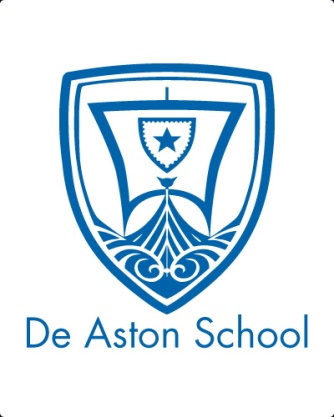 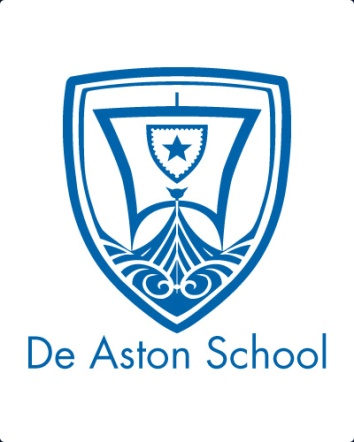 English Department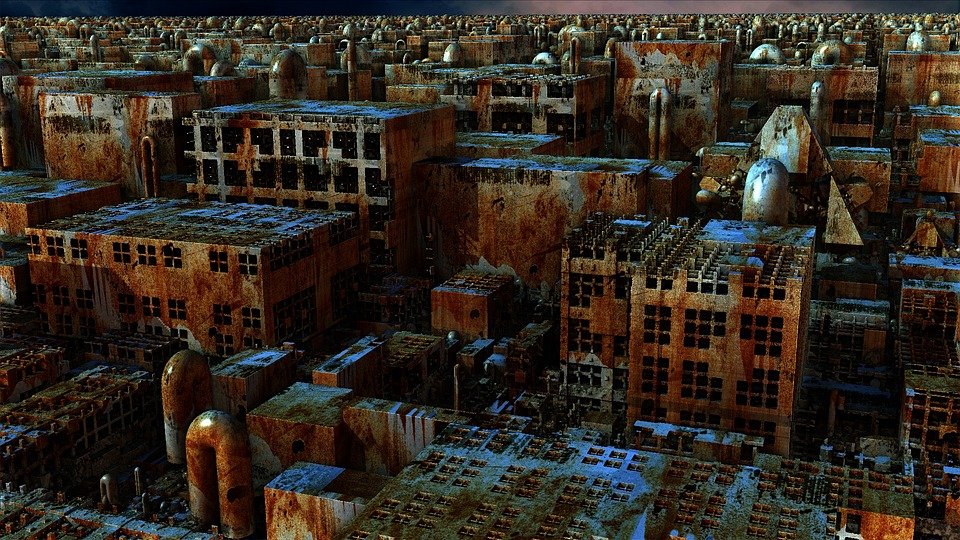 Year 8: Dystopian WorldsAcademic Excellence Booklet